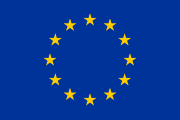 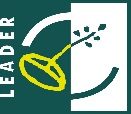 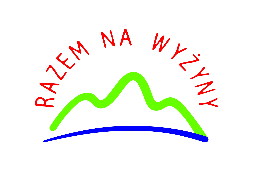 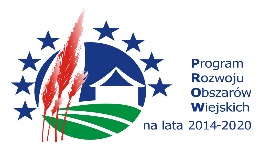 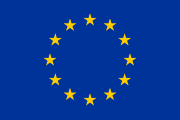 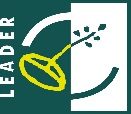 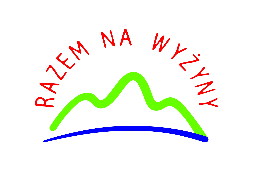 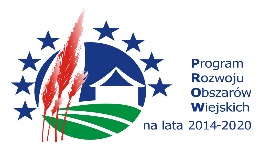 STOWARZYSZENIE„RAZEM NA WYŻYNY”ul. CICHA 7242-233 MYKANÓW………………………………Znak sprawySTOWARZYSZENIE„RAZEM NA WYŻYNY”ul. CICHA 7242-233 MYKANÓW………………………………Znak sprawy                                                      …………………….. dnia………………                                                                                                               miejscowośćWniosek o wydanie opinii w sprawie wprowadzenia zmian w umowie o przyznanie pomocyPoddziałanie 19.2 „Wsparcie na wdrażanie strategii rozwoju lokalnego kierowanego przez społeczność” objętego Programem Rozwoju Obszarów Wiejskich na lata 2014-2020                                                       …………………….. dnia………………                                                                                                               miejscowośćWniosek o wydanie opinii w sprawie wprowadzenia zmian w umowie o przyznanie pomocyPoddziałanie 19.2 „Wsparcie na wdrażanie strategii rozwoju lokalnego kierowanego przez społeczność” objętego Programem Rozwoju Obszarów Wiejskich na lata 2014-2020 Potwierdzenie przyjęcia wniosku przez LGD/pieczęć/Potwierdzenie przyjęcia wniosku przez LGD/pieczęć/………………………………………………………..Data przyjęcia i podpis pracownika LGDDANE Z UMOWY O PRZYZNANIE POMOCYDANE Z UMOWY O PRZYZNANIE POMOCYDANE Z UMOWY O PRZYZNANIE POMOCYNumer umowy Data podpisania umowyDANE IDENTYFIKACYJNE PODMIOTU SKŁADAJĄCEGO WNIOSEKDANE IDENTYFIKACYJNE PODMIOTU SKŁADAJĄCEGO WNIOSEKDANE IDENTYFIKACYJNE PODMIOTU SKŁADAJĄCEGO WNIOSEKImię i nazwisko/ Nazwa podmiotuUlica, nr budynku/lokaluMiejscowośćKod pocztowyWojewództwoTelefonE-mailOPIS I UZASADNIENIE ZMIAN, KTÓRYCH WPROWADZENIE DO UMOWY PRZYZNANIA POMOCY PLANUJE PODMIOTOPIS I UZASADNIENIE ZMIAN, KTÓRYCH WPROWADZENIE DO UMOWY PRZYZNANIA POMOCY PLANUJE PODMIOTOPIS I UZASADNIENIE ZMIAN, KTÓRYCH WPROWADZENIE DO UMOWY PRZYZNANIA POMOCY PLANUJE PODMIOTData i podpis/y osób upoważnionych do reprezentowania podmiotu składającego wniosek………………………………………………………………............………………………………………………………………............